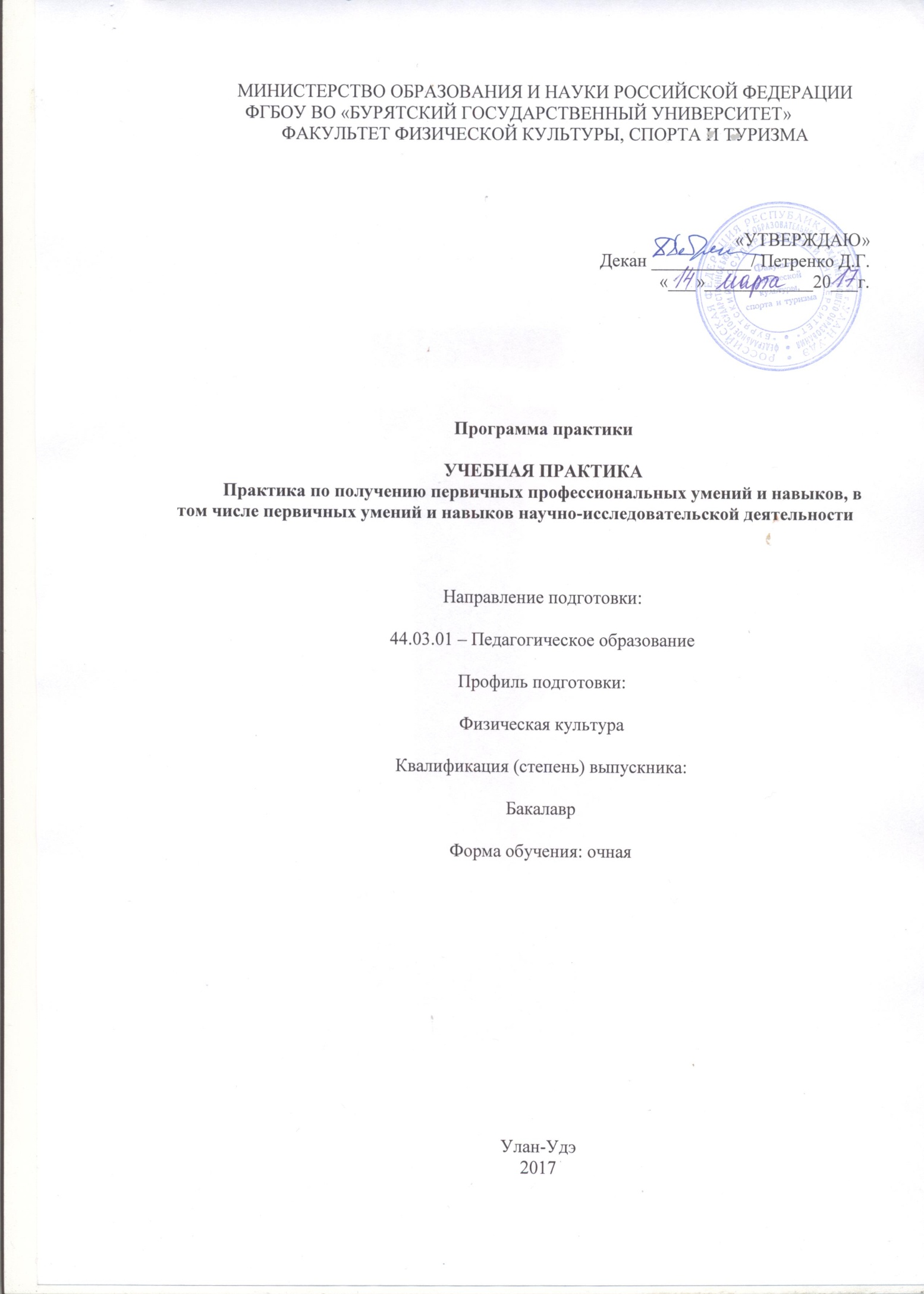 Пояснительная запискаУчебная практика «Практика по получению первичных профессиональных умений и навыков, в том числе первичных умений и навыков научно-исследовательской деятельности» является одним из этапов непрерывной профессионально-практической подготовки студентов к будущей педагогической деятельности. Она проводится в рамках учебного процесса параллельно с изучением курсов педагогики, возрастной психологии и позволяет закрепить и применить усвоенные студентами психолого-педагогические знания в педагогической работе. В ходе учебной практики студент-практикант учится системному подходу в педагогической деятельности, видению целостного педагогического процесса, овладевает первичными умениями и навыками научно-исследовательской деятельности. Учебная практика способствует получению первичных профессиональных умений и навыков, необходима для подготовки студентов к осознанному и углубленному изучению психолого-педагогических и предметных дисциплин, привитию практических педагогических умений по избранной специальности, а также развитию педагогических способностей и профессионально значимых качеств личности. ЦЕЛЬ ПРАКТИКИ- познакомить студентов с особенностями организации педагогического процесса в общеобразовательном учреждении; - закрепить первичные профессиональные знания и умения студентов (в том числе и в научно-исследовательской деятельности), полученные в ходе теоретического обучения, развивать первичные практические умения в организации и проведении воспитательно-образовательного процесса.ЗАДАЧИ ПРАКТИКИ - формировать профессионально-педагогическую направленность студентов и профессионально значимые качества личности будущих педагогов: дисциплинированность, сдержанность, организованность, доброжелательность; - развивать у студентов специальные профессиональные компетенции в области воспитания и обучения у учащихся. - в условиях работы конкретного образовательного учреждения познакомить студентов с реализацией современных образовательных технологий и методик, обеспечивающих личностно-ориентированный подход к учащимся. - формировать у студентов первичные профессиональные умения и навыки научно-исследовательской деятельности. ВИД ПРАКТИКИ, СПОСОБ И ФОРМА ПРОВЕДЕНИЯ ПРАКТИКИ Вид практики - Учебная практика «Практика по получению первичных профессиональных умений и навыков, в том числе первичных умений и навыков научно-исследовательской деятельности» по направлению 44.03.01 Педагогическое образование, профиль: «Физическая культура». По форме является дискретной, способ «стационарный».  ПЕРЕЧЕНЬ ПЛАНИРУЕМЫХ РЕЗУЛЬТАТОВ ОБУЧЕНИЯ ПРИ ПРОХОЖДЕНИИ ПРАКТИКИ, СООТНЕСЕННЫХ С ПЛАНИРУЕМЫМИ РЕЗУЛЬТАТАМИ ОСВОЕНИЯ ОПОП В результате прохождения данной практики у обучающихся должны быть сформированы элементы следующих компетенций в соответствии с планируемыми результатами освоения основной профессиональной образовательной программы на основе ФГОС по данному направлению подготовки: Код компетенции: ОПК-4 Содержание компетенции: готовностью к профессиональной деятельности в соответствии с нормативно-правовыми актами сферы образования; Код компетенции: ПК-8Содержание компетенции: готовностью поддерживать и развивать профессиональное сотрудничество, исследовательскую кооперацию на основе знания структуры учебных и научных учреждений и организаций РФ, участвовать в развитии сетевого профессионального сообщества.Критерии оценки качества освоения учебной практикиВ результате прохождения учебной практики студент должен демонстрировать следующие результаты образования: 1) Знать - особенности учебно-воспитательного процесса в школе; - специфику труда учителя школы; - компоненты готовности учащегося к школе; - сущность преемственности в работе с детьми, семьи и школы; - принципы и особенности построения и организации предметно-развивающей среды, обеспечивающей психологический комфорт ученику; - особенности методов научно-исследовательской деятельности и педагогического исследования; - стили взаимодействия учителя с учащимися; - основные задачи обучения и воспитания школьников младшего, среднего, старшего возраста. 2) Уметь - наблюдать организацию и своеобразие педагогического процесса в школе; - оценивать соответствие педагогического процесса установленным педагогическим правилам, выявлять воспитательно-образовательную эффективность; - анализировать деятельность учителя и учащихся в учебно-воспитательном процессе, видеть специфические особенности этой деятельности; - пользоваться методами педагогического исследования, количественным и качественным анализом собранных материалов, формулировать обоснованные выводы и педагогические рекомендации; 3) Владеть - навыками планирования работы учителя в школе; - навыками оформления соответствующей документации; - технологией организации беседы с педагогически коллективом школы и детьми для сбора информации; - навыками культурного поведения; - технологией организации физкультминуток; - навыками осуществления психолого-педагогического анализа урока; - технологией организации внеклассных мероприятий.МЕСТО УЧЕБНОЙ ПРАКТИКИ В СТРУКТУРЕ ОПОП ВОУчебная практика «Практика по получению первичных профессиональных умений и навыков, в том числе первичных умений и навыков научно-исследовательской деятельности» является обязательным видом учебной работы бакалавра, входит базовую часть Блока 2.У. Учебная практика «Практика по получению первичных профессиональных умений и навыков, в том числе первичных умений и навыков научно-исследовательской деятельности» проводится на базе бюджетных общеобразовательных учреждений, (школах, гимназиях) Г. Улан-Удэ. Базы практик соответствуют требованиям, предъявляемым к организации проведения подобных практик. Для прохождения учебной практики студенты используют знания, умения, навыки, полученные и сформированные в ходе изучения дисциплин: «Философия», «Русский язык и культура речи», «Экономика», «Правоведение», «Общая психология», «Теоретическая педагогика», «Возрастная анатомия, физиология и гигиена», «Концепции здорового образа жизни», «Теория и методика физической культуры», «Безопасность жизнедеятельности» «Теория и методика обучения базовым видам физкультурно-спортивной деятельности», «Педагогическая психология». СПОСОБЫ И ФОРМЫ ПРОВЕДЕНИЯ ПРАКТИКИУчебная практика имеет дискретную форму и стационарный способ.ОБЪЕМ И СОДЕРЖАНИЕ УЧЕБНОЙ ПРАКТИКИ:В соответствии с ФГОС ВО и учебным планом срок проведения практики составляет - 6 недель (6-й семестр). Во время проведения практики сочетаются различные виды деятельности: - знакомство с педагогическим коллективом и администрацией (количество и возрастной состав, стаж, образование; проблемы.); - инструктаж по технике безопасности; - знакомство с основными направлениями учебно-воспитательной работы школы;- беседы с учителями; - включенное взаимодействие со школьниками (осуществляется в классе, за которым закреплен студент, на переменах, до и после окончания уроков в самых различных формах личностного общения); - работа с документацией (учебные планы, программы, учебники и учебно-методическая литература по предметам начального образования; классный журнал, календарные, тематические, поурочные планы учителя, тетради учеников и др.). - посещение общешкольных и классных мероприятий для учащихся начальных классов, проводимых учителями и школьниками старших классов. Основное время практики посвящено освоению студентами всех форм учебно-воспитательной работы с учащимися, посещению всех уроков и мероприятий в классе, всех мероприятий в школе, проводимые в образовательном учреждении. С целью овладения аналитическими умениями, педагогической рефлексией студенты ведут дневник, отражая в нем свои профессиональные успехи и неудачи.ПРАВА И ОБЯЗАННОСТИ СТУДЕНТА-ПРАКТИКАНТАПеред выходом на практику студент должен ознакомиться с программой практики, оформить необходимую документацию. В период практики студент-практикант является членом коллектива СОШ и на него распространяются все правила его внутреннего распорядка и режима дня. В период прохождения практики студент обязан: • Полностью выполнять программные задания всех разделов практики с учетом специфических особенностей СОШ. • Ознакомиться с правилами безопасности и охраны труда. • Ознакомиться с правилами внутреннего распорядка СОШ и строго соблюдать их. • Регулярно фиксировать и оформлять записи в дневнике по всем выполняемым заданиям. • Сдать отчетную документацию и отчет по практике руководителю практики и методисту факультета в установленные сроки. • При невыполнении программы практики и получении неудовлетворительной оценки, студент-практикант направляется в СОШ для повторного прохождения практики по решению деканата. В период прохождения практики студент имеет право: • Разработать индивидуальный план учебной деятельности на период практики; • Включаться в деятельность с учетом творческих способностей с целью дальнейшего развития. • Запросить дополнительную, уточняющую информацию о деятельности СОШ у руководителя ОУ, подгруппового руководителя, представителя администрации СОШ, психолога, учителя начальной школы. • Ознакомиться с документацией ОУ, не вошедшей в перечень обязательной для изучения (по согласованию с администрацией СОШ). • Провести дополнительные мероприятия (по согласованию с психологом, педагогами СОШ и руководителем практики).ПРАВА И ОБЯЗАННОСТИ ПОДГРУППОВОГО РУКОВОДИТЕЛЯ 1) Разрабатывает программное содержание практики 2) Знакомит студентов с особенностями данного вида практики. 3) Проводит инструктаж по технике безопасности и охране труда. 4) Оказывает профессиональную консультационную помощь студентам по вопросам практики: теоретическим, практическим, методическим, организационным, аналитическим и др. 5) Осуществляет контроль за реализацией программы практики, подводит итоги практики студентов. 6) Организовывает установочную и итоговую конференции.ФОНД ОЦЕНОЧНЫХ СРЕДСТВ ДЛЯ ПРОВЕДЕНИЯ ПРОМЕЖУТОЧНОЙ АТТЕСТАЦИИ ОБУЧАЮЩИХСЯ НА ПРАКТИКЕ 1 этап - ориентационный этап практики Задачи репродуктивного уровня Задача (задание) 1 Заполнение дневника учебной практики 2 Задачи реконструктивного уровня Задача (задание) 1. Ознакомление с программой учебной практики, с задачами и организацией практики, конкретными требованиями к выполнению программы практики, сроками выполнения учебных заданий на каждом из этапов. Задача (задание) 2. Знакомство с базой ОУ, административным составом, педагогическим коллективом - учителями физической культуры, с программно-методическим и материально-техническим обеспечением педагогического процесса. Задача (задание) 3. Беседа с учителями об особенностях работы о данном ОУ. 2 этап - производственный Задачи репродуктивного уровня Задача (задание) 1 Заполнение дневника учебной практики 2 . Задачи реконструктивного уровня Задача (задание) 1 Наблюдение за проведением уроков учителем по расписанию учебной деятельности школьников. Задача (задание) 2 Наблюдение и педагогические пробы в организации элементов урока (от 10 до 15 минут) Задача (задание) 3 Наблюдение и педагогические пробы в организации внеклассных мероприятий (классный час, поход в библиотеку, музей, на пришкольный участок и т.д.). Задача (задание) 4 Наблюдение за организацией просветительской работы с родителями воспитанников образовательного учреждения Задача (задание) 5 Участие в организации культурно-досуговой деятельности с воспитанниками образовательного учреждения Задача (задание) 6. Консультации с руководителем практики, директором, завучем, учителем начальных классов и психологом ОУ. 3 этап – заключительный 1 Задачи репродуктивного уровня Задача (задание) 1. Заполнение дневника учебной практики Задача (задание) 2. Оформление отчетной документации по практике.2 Задачи реконструктивного уровня Задача (задание) 1. Изучение новых форм оформления современной документации. Задача (задание) 2. Участие в итоговой конференции (доклады, презентации) Критерии оценки: - оценка «отлично» выставляется студенту, если дневник практики заполнялся в полном объеме и своевременно, все схемы составлены самостоятельно и верно, анализ просмотренных занятий и материалов полный, самостоятельный, правильный, необходимый материал подобран в полном объёме, самостоятельно, методически правильно, все мероприятия подготовлены и проведены самостоятельно, методически правильно, наблюдалась систематическая творческая активность (90-100 баллов). - оценка «хорошо» выставляется студенту, если дневник практики заполнялся в полном объеме, но не своевременно, все схемы составлены, но имеют недочёты; анализ занятий и мероприятий самостоятельный, но представлен с погрешностями, неточно; материал подобран в малом объёме или с помощью педагогов, мероприятие проведено с недочётами; наблюдалось периодическое проявление творческой активности (80-89 баллов). - оценка «удовлетворительно» выставляется студенту, если дневник практики заполнялся не в полном объеме и не своевременно; составлены не все схемы, использовалась помощь педагога; проведенный анализ фрагментарный, неполный, несамостоятельный; подобранный материал не соответствует требованиям; мероприятие проведено методически неверно, несамостоятельно; эпизодические проявления творческой активности; составлены не все схемы, использовалась помощь педагога (60-79 баллов). - оценка «неудовлетворительно» выставляется студенту, если дневник практики не заполнен; анализ занятий и мероприятий отсутствует, мероприятие не проведено; материал не подобран (менее 60 баллов).ФОРМЫ ПРОМЕЖУТОЧНОЙ АТТЕСТАЦИИ (ОТЧЕТНОСТИ) ПО ИТОГАМ ПРАКТИКИК обязательной документации относятся следующие документы: 1. Справка-подтверждение по форме (бланк взять у методиста на ФЗО) с печатью ОУ, подписью руководителя, оценкой, датами прохождения. 2. Отзыв-характеристика с печатью ОУ, подписью руководителя (приложение 4). 3. Отчет студента с подписью студента, подписью руководителя практики, с печатью ОУ, с указанием даты написания отчета (приложение 3). Кроме того, студент предоставляет руководителю практики от университета документы, сопутствующие прохождению практики (после просмотра данных документов руководитель возвращает их студенту): 1. Дневник учебной практики (приложение 1) 2. Папка «Педагогическая копилка»: - наблюдение уроков согласно расписания класса.  - анализ уроков. - разработка (пробное проведение) сценария внеклассного мероприятия совместно с учителем класса.10. ПЕРЕЧЕНЬ УЧЕБНОЙ ЛИТЕРАТУРЫ И РЕСУРСОВ СЕТИ«ИНТЕРЕНТ», НЕОБХОДИМЫХ ДЛЯ ПРОВЕДЕНИЯ ПРАКТИКИа) Основная литература:1. Лях, В.И. Комплексная программа физического воспитания учащихся: программы общеобразовательных учреждений 1-11 классы для учителей общеобразовательныхучреждений / В.И. Лях, А.А. Зданевич. - 9-е изд. - М.: Просвещение, 2012 .- 127с.2. Лях, В.И. Физическая культура. 10-11 классы: учебник для общеобразовательныхучреждений / В.И. Лях, А.А. Зданевич; под общ.ред. В.И. Ляха .-6-е изд. - М.:Просвещение, 2011 .- 237с.3. Матвеев, Л.П. Теория и методика физической культуры / Л.П.Матвеев. - М.: Физкультура и спорт, 2008. - 544 с.4. Справочник учителя физической культуры / авт. П.А. Киселев, СБ. Киселева. - Волгоград : Учитель, 2011. - 287 с.5. Курамшин, Ю. Ф. Теория и методика физической культуры [Текст] : учебник / Под ред.Ю. Ф. Курамшина. - М. : Советский спорт, 2004. 464 с.6. Холодов, Ж.К. Теория и методика физического воспитания и спорта: учеб. пособие для ст. высш. учеб. заведений физ. культуры / Ж.К.Холодов, В.С.Кузнецов. - 10 изд., испр. - М.: «Академия», 2012 . -479 с.7. Подливаев, А.Г. Организационно-методическое обеспечение педагогической практикистудентов ФФК в школе [Текст]: Учебно-методическое пособие для студентов ФФК/ А.Г.Поливаев, С.А. Баранова, В.В. Балуков. - Ишим: изд-во ИГПИ. - 2009. - 87 с.8. Спортивные игры : совершенствование спортивного мастерства: учебник для вузов поспец. 050720 - "Физическая культура"/[Ю. Д. Железняк [и др.] ; под ред. Ю. Д. Железняка,Ю. М. Портнова. —М.: Академия, 2008. —393 с.9. Начинская С. В. Спортивная метрология: учеб. пособие для вузов по спец. 033100 -Физическая культура /С. В. Начинская. —М.: Академия , 2008. —237 с.10. Грибкова, Л.П. Психологические основы оценивания деятельности учащихся на уроках физической культуры в начальной школе: учеб.-метод. Пособие / Л.П. Грибкова, СР. Ширванова ; СГАФК . -Смоленск : СГАФК, 2011. - 87 с.11. Куликова, Л. М. Подготовка и проведение соревнований по подвижным играм «Веселые старты» / Л. М. Куликова, Л. М. Кукис, В. Я. Ботнер. - Челябинск: УралГУФК, 2000. - 43 с.12. Новоселова, О.А. Основы теории и методики физического воспитания: учеб.пособие /О.А.Новоселова, И.А.Шведкая, О.В. Ванды-шева. - УралГУФК .- Челябинск : УралГУФК,2009 . - 67 с.13. Новые педагогические и информационные технологии в системе образования : учеб.пособие / под. ред. Е. С, Полат. - М.: Академия, 2008.б) Дополнительная литература:1. Зациорский, В. М. Физические качества спортсмена: основы теории и методики воспитания [Текст]. / В. М. Зациорский. - М. : Советский спорт, 2009. 200 с.2. Зеновский, Е. В. Учебно-исследовательская работа студентов по теории и методике физического воспитания и спорта [Текст]: учеб. пособие для студентов / Е. В. Зенов- ский.Сыктывкар : Сыктывкарский ун-т., 1998. 68 с.3. Зеновский, Е.В. Практикум по теории физической культуры (планирование и контроль):учебное пособие для студентов / Е.В. Зеновский, М.И. Бочаров. - Ухта: ИПО УГТУ, 2010.120 с.4. Ланда, Б. Х. Методика комплексной оценки физического развития и физической подготовленности [Текст] : учеб. пособие / Б. Х. Ланда. - М. : Советский спорт, 2005. 192 с.5. Лях, В. И. Физическая культура: 5-9 классы: тестовый контроль [Текст]: пособие дляучителя / В. И. Лях. - М. : Просвещение, 2007. 144 с.6. Лях, В.И. Физическая культура . Предметная линия учебников В.И. Ляха 1-4 классы;пособие для учителей общеобразовательных учреждений / В.И. Лях .- 2-е изд. - М.: Просвещение, 2012 .- 64 с.7. Физическая культура в школе: научно-методический журнал. -2012-2013 г.№№1-12.8. Назарова, Е. Н. Возрастная анатомия, физиология и гигиена : учебник для студ. учрежд.ВПО / Е. Н. Назарова, Ю. Д. Жилов. 2-е изд., стер. М.: Академия, 2012 . 253 с.в) Интернет-ресурсы:Официальные сайты:1. Федеральный портал «Российское образование» : http: //www.edu.ru/2. Единое окно доступа к образовательным ресурсам: http: //window.edu.ru/window3. Национальный государственный университет физической культуры, спорта и здоровьяимени П.Ф.Лесгафта, Санкт-Петербург: http://lesgaft.spb.ru/4. Российский Г осударственный Университет Физической Культуры, Спорта и Туризма:http: //www.sportedu.ru/5. Электронный каталог библиотеки вуза. - Режим доступа: http://www.elibrarv. bsu.ru6. Электронный каталог Центральной отраслевой библиотеки по физической культуре испорту. - Режим доступа : http ://lib.sportedu.ru/Catalog.idc7. Сайт научно - методического журнала «Физическая культура в школе». - Режим доступа :Ьир://школьная пресса.рф8. Сайт научно - методического журнала «Физическая культура: воспитание, образование,тренировка». - Режим доступа : http://lib.sportedu.ru/Press/FKVOT/9. Научный портал. - Режим доступа : http://www.teoriva.ru.10. Электронно-бибилиотечная система БС Издательства «Лань»;11. Электронно-библиотечная система «Руконт»;12. Электронно-библитотечная система «Консультант студента»;13. Электронно-бибилиотечная система «Консультант врача».Учебные материалы:1. Основы физической культуры в вузе: http://cnit.ssau.ru/kadis/ocnov set/2. Научный портал «Теория ру» : http://teoriya.ru/3. Педагогическая практика в структуре профессиональной подготовки студентовфакультетафизическойкультуры:http://lib.sportedu.ru/press/tpfk/2006N4/p20-21 .htm4. Методические указания к организации и проведению педагогической практики студентов университета: http: //www.psycheya.ru/lib/ped prakt.pdf__.11. ПЕРЕЧЕНЬ ИНФОРМАЦИОННЫХ ТЕХНОЛОГИЙ, ИСПОЛЬЗУЕМЫХ ПРИПРОВЕДЕНИИ ПРАКТИКИ, ВКЛЮЧАЯ ПЕРЕЧЕНЬ ПРОГРАММНОГООБЕСПЕЧЕНИЯ И ИНФОРМАЦИОННЫХ СПРАВОЧНЫХ СИСТЕМВ процессе организации педагогической практики используются: техническиесредства (компьютерная техника, smart-доски и средства связи и др.) Инструментами ИТ выступают различные виды программных продуктов: текстовые процессоры, издательские системы, электронные таблицы, системы управления базами данных, электронные календари, информационные системы функционального назначения, компьютерные учебники (уроки), программы-тренажеры, тестовые оболочки, информационно-справочные (энциклопедии), демонстрационные (слайд – или видеофильмы). Для проведения занятий и организации самостоятельной работы студентов необходимо следующее программное обеспечение. Операционная система:- Windows (7 и выше)Браузер:- Internet Explorer / OperaПрограммныеприложения:- MicrosoftOfficeWordforWindows- Microsoft Office Power Point- Microsoft Office Excel12. ОПИСАНИЕ МАТЕРИАЛЬНО-ТЕХНИЧЕСКОЙ БАЗЫ,НЕОБХОДИМОЙ ДЛЯ ПРОВЕДЕНИЯ ПРАКТИКИ1. Спортивные залы и оборудование;2. Открытый стадион;3. Площадка для мини футбола с искусственным покрытием;4. Лыжная база;5. Компьютерные классы с выходом в Интернет;6. Классы, специально оборудованные мультимедийными демонстрационными комплексами;7. Учебные и исследовательские лаборатории;8. Методический кабинет для самостоятельной работы студентов.9. Библиотека;10. Бассейн.Программа составлена в соответствии с требованиями ФГОС ВОАвтор: доктор пед.наук, доцент Павлов А.Е.Программа одобрена на заседании кафедры спортивных дисциплин БГУот 2017 года, протокол №8Приложение №1МИНИСТЕРСТВО ОБРАЗОВАНИЯ И НАУКИ РОССИЙСКОЙ ФЕДЕРАЦИИФГБОУ ВО «БУРЯТСКИЙ ГОСУДАРСТВЕННЫЙ УНИВЕРСИТЕТ»ФАКУЛЬТЕТ ФИЗИЧЕСКОЙ КУЛЬТУРЫ, СПОРТА И ТУРИЗМАДневник учебнойпрактики студента_________ курса группыФ.И.О. (полностью в род. падеже)                                                                                           Директор СОШ__________                                                                                          Зам. Директора по УВР                                                                                         Учитель физической культурыУлан-Удэ20___ гТехнологическая карта практикантаДата________________                    Подпись руководителя________________Шкала перевода баллов в оценкуКаждый студент ведет дневник по следующей форме:Задания на день работы студент-практикант записывает с групповым руководителем накануне.Приложение №2Методические рекомендации для наблюдения и анализа уроковI. При наблюдении за уроками и анализе исследуйте наиболее полно их организационную сторону.Для этого особое внимание обратите прежде всего на следующее:- с помощью каких способов учитель создает деловой настрой у детей;- какова мотивация детей к обучению; из чего складывается атмосфера делового сотрудничества на уроке;- как можно охарактеризовать стиль учителя в общении с учащимися - авторитарный,демократический, либеральный;- степень готовности к уроку классного помещения (освещение, проветривался ли классперед занятием, степень чистоты, состояние классной доски, оборудование, техническиесредства обучения);- степень оснащенности учащихся к уроку (учебники, тетради, канцелярскиепринадлежности, материалы и приспособления для работы на уроках труда, рисования идр);- в каком физическом состоянии находятся учащиеся, включаются ли в работу на урокесразу, сохраняют ли работоспособность в течение всего занятия; если нет - по какойпричине (бодрость, активность, любознательность, внимание, желание работать на уроке,стремление к деловому общению или вялость, сонливость, угнетенное, подавленноесостояние, пассивность на занятиях, нежелание общаться со сверстниками, рассеянность,плаксивость, стремление быть «в тени», не выделяться);- если ребенок не готов к уроку, на перемене тактично и осторожно попытайтесьпобеседовать с ним, выяснить причины, поддержать, подбодрить и, если возможно, оказатьпомощь.II. Предметом наблюдений на этот раз сделайте изучение нового материала науроках. Исследуйте прежде всего эффективность выбора учителем содержания и методовизучения нового материала:- какими способами и насколько удалось учителю подготовить учащихся к восприятиюнового материала; как актуализировались опорные знания, умения; насколько эффективноосуществлялась мотивация учения первоклассников;- каково содержание учебного материала (научность, связь с жизнью, воспитательное иразвивающее значение);- как происходит объяснение нового материала (система, логика, ясность, доступность,реализация межпредметных связей);- насколько рационально использовались методы, приемы обучения (словесные, наглядные,практические, проблемно-поисковые методы). Было ли занятие обеспечено техническимисредствами обучения;- применял ли учитель различные способы повышения самостоятельности и активностидетей на уроке: учет возрастных и индивидуальных особенностей; раскрытие перспективыучебной деятельности; организация самостоятельной учебной деятельности; использованиепроблемного объяснения, постановка проблемных вопросов; введение заданийпрограммированного характера (тетради с печатной основой); какие использовалпредписания, памятки; уделял ли внимание формированию умений самопроверки; решениюучебных задач в занимательной, игровой форме, включению детей в соревнование в процессе учебной работы, осуществлению внутрипредметных и межпредметных связей, использованию элементов новых инновационных педагогических технологий;- насколько эффективно сочетались на уроке индивидуальные, групповые, общеклассныеформы учебной работы;- каким образом учитель обеспечивал на уроке атмосферу делового сотрудничества,доброжелательности, доверия, взаимопомощи.III . Предметом наблюдений на этот раз сделайте такой важный этап урока, как закрепление нового материала:- рационально ли учитель отобрал материал для закрепления;- какие использованы пути, способы, средства закрепления, обобщения, систематизациинового материала; о чем свидетельствуют ответы учащихся.Подумайте и попытайтесь определить общую целевую установку, с которой учительосуществлял воспитательный процесс на данном или ряде ранее наблюдаемых уроков:- обеспечить прочное и правильное усвоение детьми материала, предусмотренногопрограммой;- максимально полно реализовать воспитательные возможности учебного материала урока;обеспечить нравственное, эстетическое, экологическое воспитание, сформировать основынаучного мировоззрения у детей;- выработать у первоклассников прочные учебные умения и навыки (чтения, письма, счета и др.);- сформировать у детей первоначальные умения самообразования;- развить умственные способности учащихся в процессе обучения, обеспечить постепенный переход от наглядно-действенного к абстрактно-логическому способу мышления; развить память, внимание, воображение ребенка; создать благоприятные условия для выявления задатков детей и максимального развития их творческих способностей;- комплексное решение ранее перечисленных целей.Возможно, вы обнаружите дополнительные, не названные выше задачи (укажите их).Примерная схема анализа урока1. Цель, задачи урока (образовательные, развивающие, воспитательные), их взаимосвязьи пути реализации.2. Готовность учителя и учащихся к уроку, оборудование урока, наглядные и учебныепособия, ТСО, санитарно-гигиеническое состояние класса и т.д.3. Организационная структура: тип урока, его место в системе занятий по предмету,четкость, последовательность этапов урока, дозировка времени, соответствие этапов урокахарактеру познавательной деятельности учащихся.4. Содержание урока: научность учебного материала, его воспитывающее иразвивающее значение, правильность отбора материала по объему, содержанию и трудностидля учащихся; соотношение теоретического и дидактического материалов; группировка,классификация материала вокруг ключевых понятий; направленность материала на связь сжизнью.5. Методическое обеспечение урока6. Поведение и деятельность учащихся на уроке.7. Характеристика деловых качеств учителя.8. Общие результаты урока.Приложение №3ОТЧЕТ ПО УЧЕБНОЙ ПРАКТИКЕСтудента(ки)____________________________________________________Группы__________ факультета физической культуры, спорта и туризмаПо направлению подготовки______________________Профиль_________________________________________В период с _____________ по _______________База практики_______________________________________________________Групповой руководитель_______________________________________________Подпись студента_______________________________дата____________Подпись группового руководителя__________________________Приложение №4ОТЗЫВ-ХАРАКТЕРИСТИКАНа студента (ки)_______________________________________________Группы__________ факультета физической культуры, спорта и туризмаПо направлению подготовки_________________Профиль _____________________________В период с ____________ по ______________База практики_________________________________________________Групповой руководитель__________________________________________Оценка____________Директор школы_______________________________________Дата ________________ М.П.Уровень освоения дисциплиныТребования к уровню освоения компетенцииПороговый уровеньСтудент в основном выполнил все задания программы практики, нарушены сроки предоставления промежуточных отчетных материалов, подготовил Отчет, в целом отвечающий требованиям, но формальный по содержанию. Студент ознакомился с особенностями ОУ, но ещё не способен реализовывать сотрудничество с учителем начальной ступени образования и психологом, может применять некоторые качественные и количественные методы психолого-педагогической диагностики, с трудом может применить знание основных теорий обучения, воспитания и развития. Компетенции, подлежащие освоению, в основном сформированы.Повышенный уровеньСтудент выполнил все задания программы практики, незначительно нарушены сроки предоставления некоторых промежуточных отчетных материалов, подготовил Отчет, в целом отвечающий требованиям, но содержащий недостаточно глубокий самоанализ и рефлексию проведенной работы. Студент в целом способен реализовывать сотрудничество учителем школы, с психологом, готов применять основные качественные и количественные методы психолого-педагогической диагностики, может использовать знание основных теорий обучения, воспитания и развития, основных образовательных программ для анализа данных обследования детей школьного возраста. Компетенции, подлежащие освоению, сформированы на хорошем уровне.Продвинутый уровеньСтудент выполнил все задания программы практики на высоком уровне, проявил выраженный интерес к выполняемой работе. Подготовил и успешно защитил Отчет, полностью отвечающий требованиям и включающий качественный самоанализ и рефлексию проведенной работы. Готов использовать знание различных теорий обучения, воспитания и развития, основных образовательных программ для детей школьного возраста, студент обладает способностью организовать совместную деятельность и межличностное взаимодействие субъектов образовательной среды. Компетенции, подлежащие освоению, сформированы на высоком уровне;№ п/пНаименование работыМаксимальн. Кол-во балловОбъективное кол-во балловТекущая аттестация: Виды работ по практике801.Участие в установочной конференции22.Составление индивидуального графика прохождения практики33.Наблюдение и анализ внеурочной деятельности учащихся. Уровень проявления творчества104.Анализ наблюдаемых уроков105.Ведение тетради фотозаписи56.Пробное проведение элементов урока107.Эффективное педагогическое взаимодействие108.Организация и проведение перемен; умение общаться с учащимися109.Умение общаться с педагогическим коллективом школы, учителем класса, детьми и их родителями. Проявление педагогически значимых качеств личности: дисциплинированность, организованность, доброжелательность, уравновешенность, любовь к детям и др.1010.Папка «Педагогическая копилка». Качество отчетной документации.10«отлично»70-80«хорошо»60-69«удовлетворительно»50-59Промежуточная аттестация20Писменный отчет по практике9Творческий отчет (презентация, фотоальбом, фотовыставка, стенгазета, видео- и аудиозаписи и т.д.)7Выступление на отчетной конференции4«отлично»20«хорошо»15«удовлетворительно»10ИТОГО:1001.«отлично»90-100Баллов2.«хорошо»80-89Баллов3.«удовлетворительно»60-79БалловДата выхода на практикуЗадание на день работыРефлексияОценка, подпись руководителя практики